Annexe 1: Modèle d’aperçu du processus de première intégration des AP/R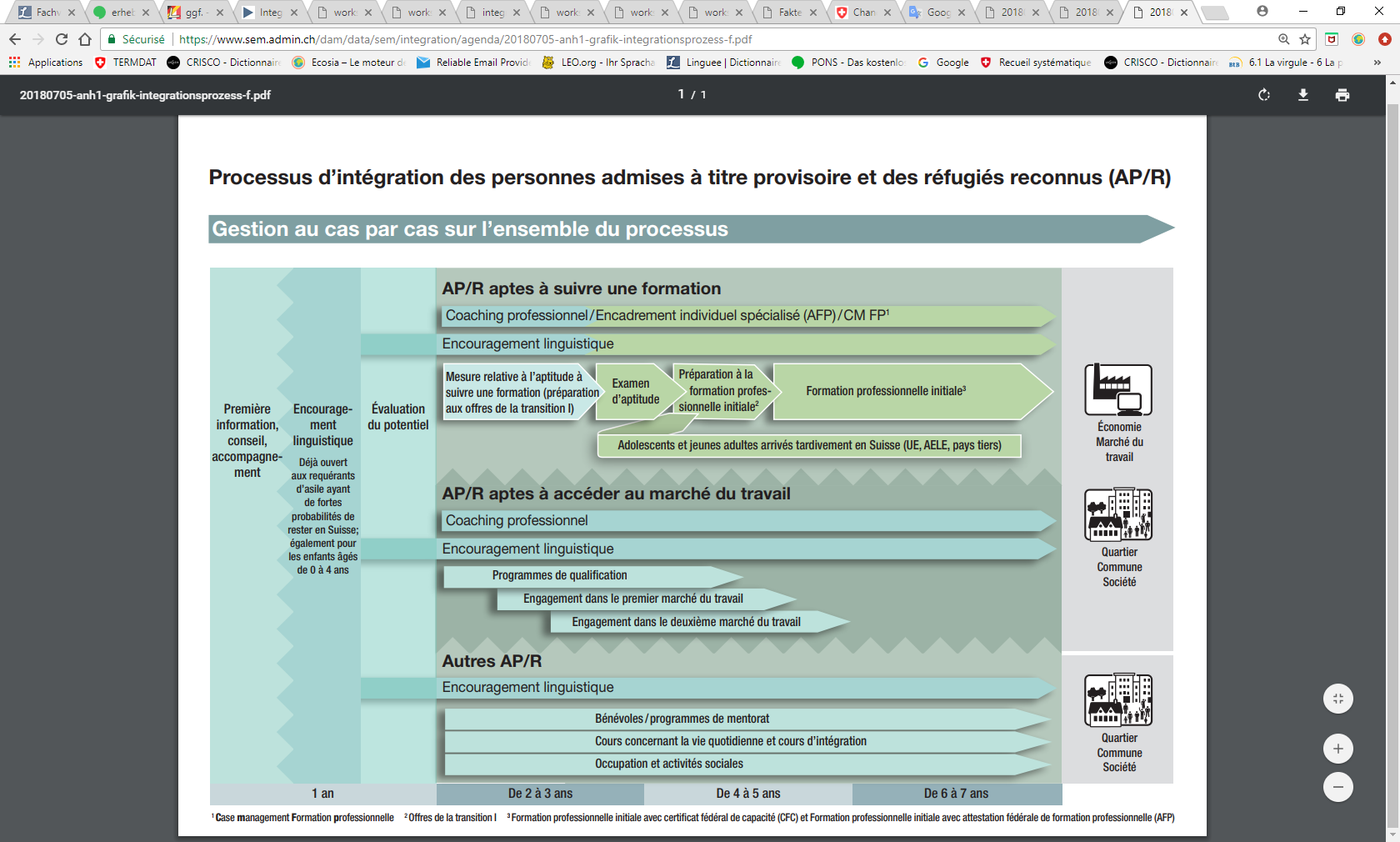 Légende: aperçu des compétences, de la mise en œuvre opérationnelle et des mesuresVeuillez numéroter et indiquer en italique dans le graphique les compétences des différentes autorités durant la première intégration des AP/R, les organes actifs au niveau opérationnel (tiers) ainsi que les mesures. Veuillez intégrer ces informations dans la légende ci-dessous :Vous pouvez également soumettre avec le programme votre propre graphique sur la base de l’aperçu de la première intégration des AP/R ci-dessus. Ce graphique, qui sera jugé équivalent, devra comporter une légende pour les trois domaines cités (autorités compétentes, organes responsables au niveau opérationnel (tiers), mesures). AutoritésOrganes responsables au niveau opérationnel (tiers)Mesures (remarques)1Office chargé des migrations / délégué(é) à l’intégrationAu sein de l’office : unité d’organisation chargée de la gestion au cas par cas sur l’ensemble du processusGestion de cas jusqu’à l’interface avec la formation professionnelle2Office chargé de la formation professionnelleGestion de cas dans le cadre de la formation professionnelle3Office chargé des migrations / délégué(é) à l’intégrationOffres préparatoires 45